CONTINUATION OF ANNUAL TOWN MEETINGSeptember 13, 2016Aurora, MNIN ATTENDANCE:  (13) Jon Skelton, Craig Anttila, Mike Patchin, Jodi Knaus, Emma Shuck, Greg Hinsz, Lorna Kallio, Bob Kallio, Betty Stende, Matt Reid, Roger Belange, Judith Belange, Steve Giorgi; 	The 2016 Continuation of the Annual Town Meeting of the Town of White was called to order by 	Jon Skelton on Tuesday, September 13, 2016, at 6:00 P.M., at the Loon Lake Community Center.	Pledge of Allegiance	Jon Skelton called for Nominations for Moderator  	IT WAS MOVED BY KNAUS, SUPPORTED BY ANTTILA TO NOMINATE JON SKELTON AS 	MODERATOR.  NO OTHER NOMINATIONS.  MOTION CARRIED	IT WAS MOVED BY KNAUS, SUPPORTED BY KALLIO THAT NOMINATIONS BE CLOSED.  	MOTION CARRIED	Jon Skelton took the chair as moderator.4.)	IT WAS MOVED BY ANTTILA, SUPPORTED BY ROGER BELANGE TO APPROVE & ADOPT THE 	AGENDA AS PRESENTED.  MOTION CARRIED5.)	Moderator Skelton introduced Matt Reid from S.E.H. who presented on the Comprehensive 	Planning process for the Town of White.  He distributed a handout outlining the process 	initiated by the 	East Range Joint Powers Board.  The final Comprehensive Plan is necessary in 	order to receive grant funding through the IRRRB.  A consultant has been hired to lead the 	process.  The East Range will be viewed as a whole for economic development and opportunities 	and it is important to pull together collaboratively.  This is being funded by the ERJPB/IRRRB and 	each entity will also pay a portion.  The next open house will be October 12th.  Community 	members are encouraged to attend and participate in the process.  Information is available on 	the S.E.H. website including survey results.   	6.) 	Moderator Skelton introduced Steve Giorgi, Director of RAMS who handed out brochures of the 	organization and gave a brief overview of the services to the communities that are members.  	The Township pays annual dues of $400.00 to the RAMS organization.  RAMS has 46 entities in 	their membership and over 72,000 members.  7.) 	IT WAS MOVED BY HINSZ, SUPPORTED BY ANTTILA TO SUSPEND READING & APPROVE 	THE SEPTEMBER 2016 CONTINUATION OF THE ANNUAL MEETING MINTUES AS WRITTEN.  	MOTION CARRIED8.) 	Moderator Skelton read the PowerPoint Presentation outlining the Clerk’s Report including 	Strategic Plan Outcomes and the 2016-17 Budget Discussion (included at end of 	minutes).  	IT WAS MOVED BY HINSZ, SUPPORTED BY ANTTILA TO APPROVE $1,000.00 ANNUALLY TO THE 	EMPLOYEE RECOGNITION PROGRAM PER RESOLUTION 2015-005 ESTABLISHING THE 	EMPLOYEE RECOGNITION POLICY.  	IT WAS MOVED BY ANTTILA, SUPPORTED BY HINSZ TO ACCEPT THE CLERK’S REPORT.  	MOTION CARRIED9.) 	Levy Discussion was held. 	IT WAS MOVED BY HINSZ, SUPPORTED BY ANTTILA TO APPROVE AN INCREASE IN THE LEVY BY 	2% TO BE RECEIVED IN 2017.  MOTION CARRIED10.)  	Other Business	Skelton thanked the Public Work’s crew for doing such a fantastic job in emergency response 	from last week’s storm in Scenic Acres.   11.)  	IT WAS MOVED BY HINSZ, SUPPORTED BY ANTTILA TO KEEP THE 2016 CONTINUATION OF THE 	ANNUAL MEETING OPEN UNTIL THE TOWN ANNUAL MEETING ON TUESDAY, MARCH 14, 2017 	AT 6:00 P.M. AT THE LOON LAKE COMMUNITY CENTER.  MOTION CARRIED AT 7:14 P.M.	POWERPOINT PRESENTATION SLIDES ARE ATTACHED.  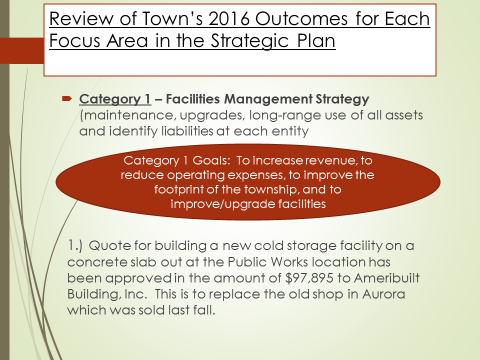 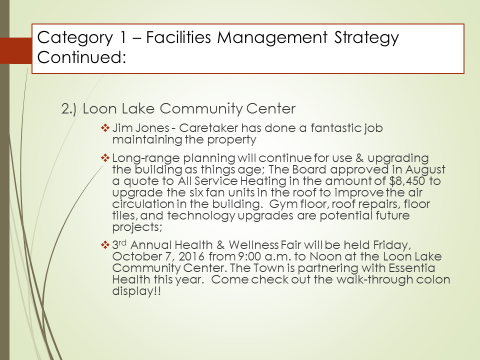 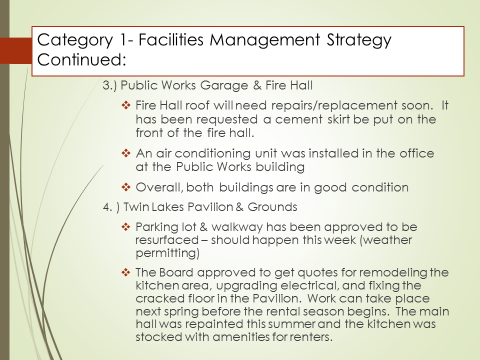 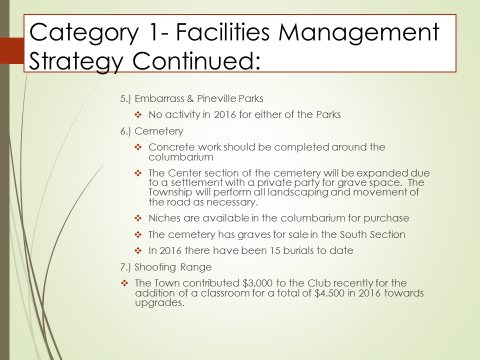 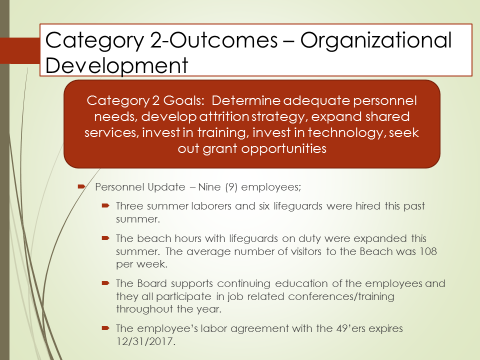 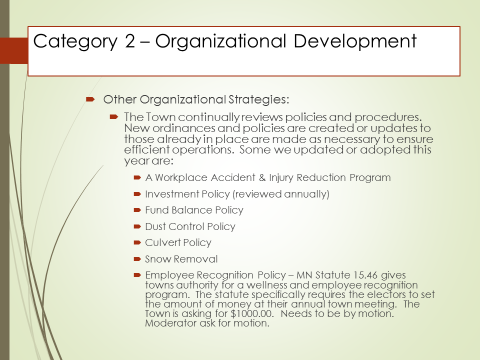 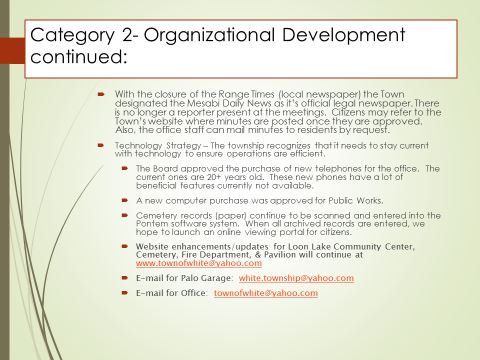 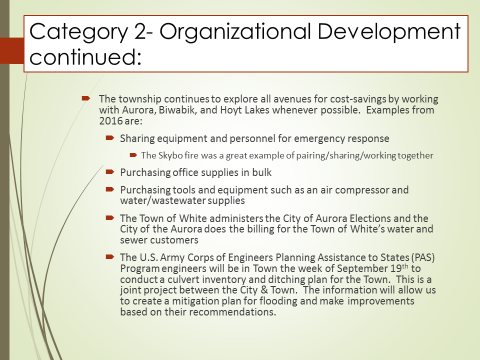 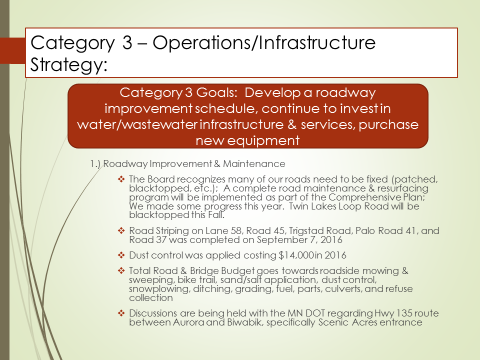 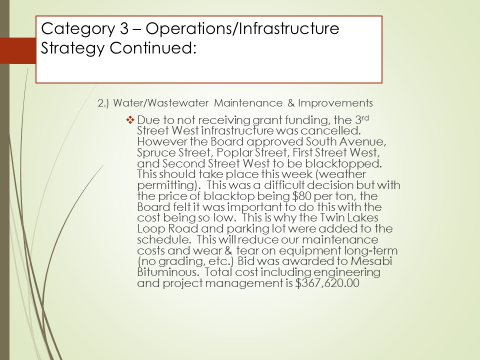 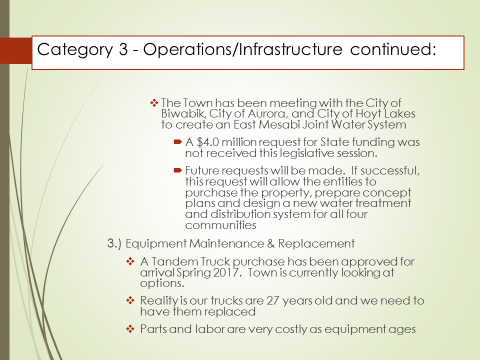 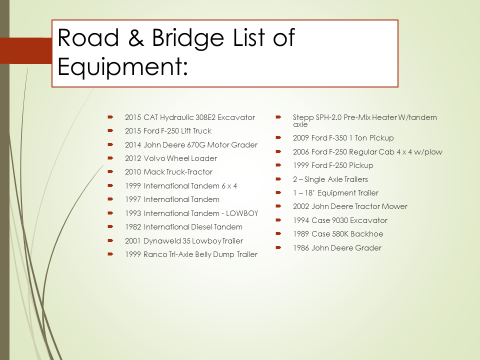 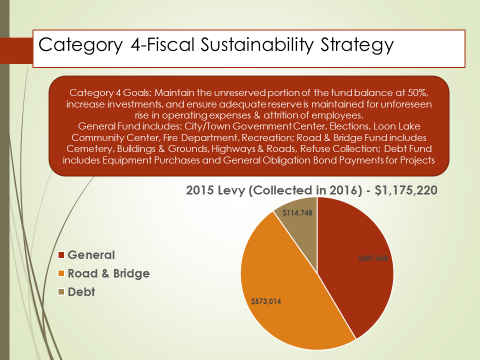 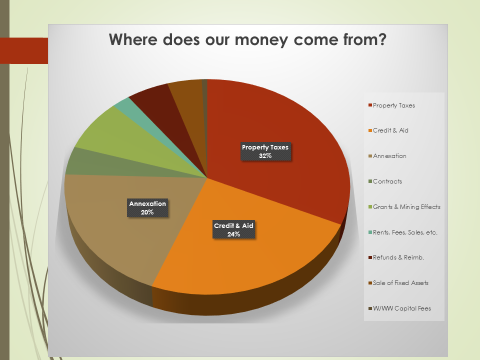 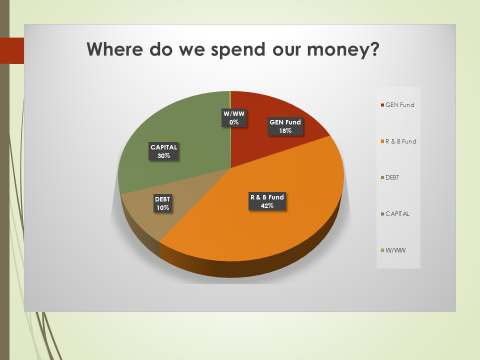 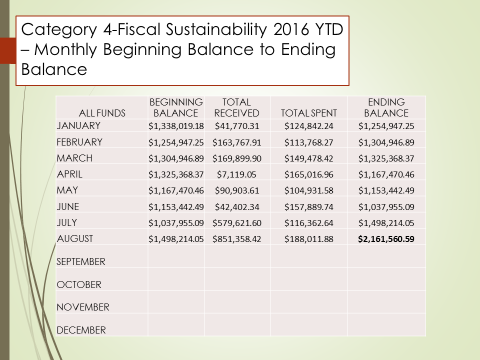 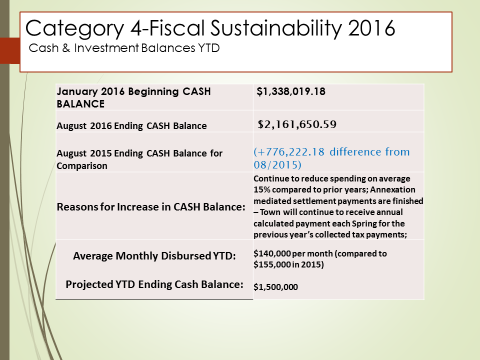 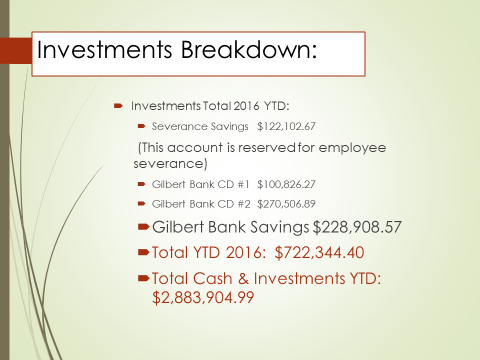 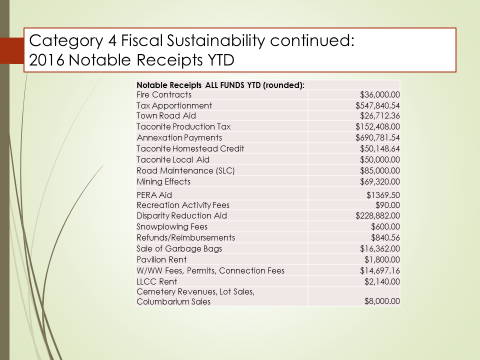 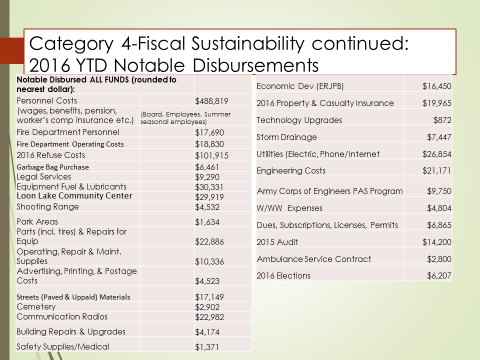 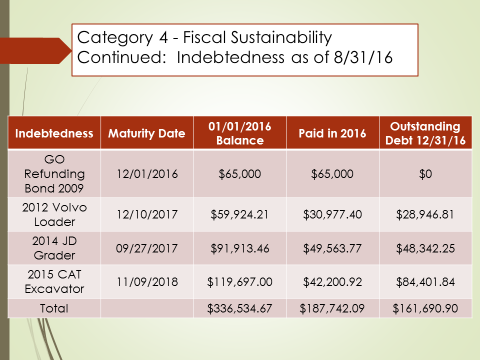 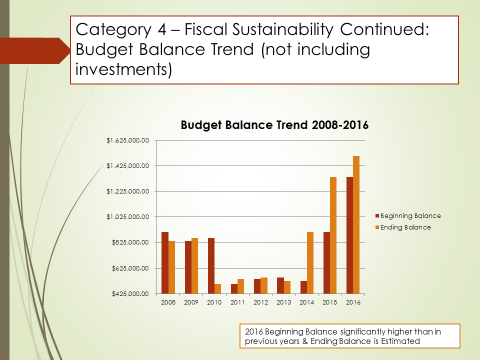 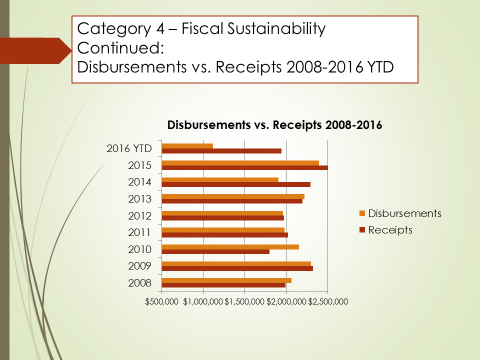 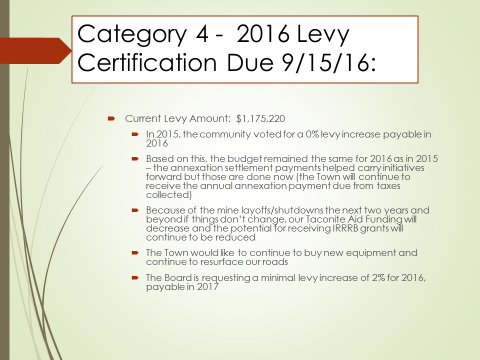 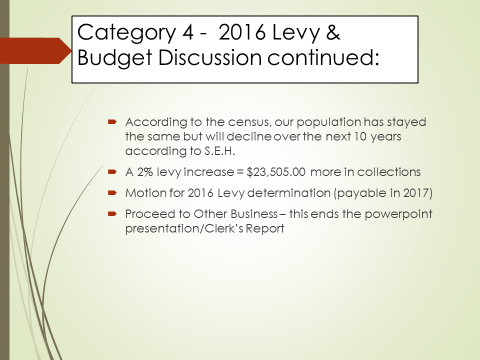 _____________________________________		_________________________________________Jodi Knaus, Clerk						Jon Skelton, Moderator